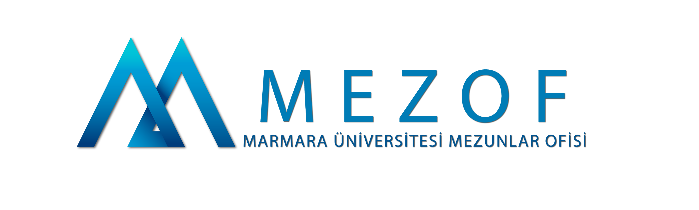 *Zorunlu alanlar                                                                                                                                                           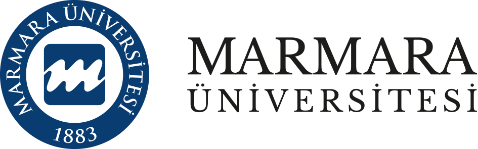 MENTEE BAŞVURU FORMUAd Soyad *Okul Numarası*Fakülte/Yüksekokul*Bölüm/Program*Sınıf*Telefon*E-posta*Neden Mentee Olmak İstiyorsunuz? *Hobileriniz *Mentorluk almak istediğim kişilerin alanları*